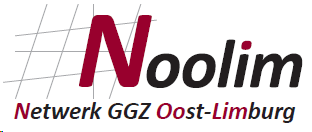 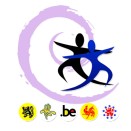 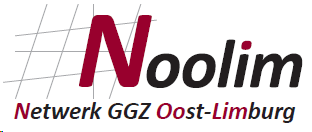 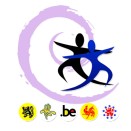 Noolim - het Netwerk Geestelijke Gezondheidszorg Oost-Limburg - is een partnerschap van diverse voorzieningen en diensten binnen en buiten de Geestelijke Gezondheidszorg. De partners wensen de zorg voor volwassen psychiatrische patiënten meer en meer in de thuissituatie aan te bieden en dit in samenwerking met de huisartsen en de diensten binnen de eerstelijn.Centraal in de vermaatschappelijking van zorg staat de herstelgerichte benadering, waarbij de patiënt de regie over zijn zorgtraject terug in eigen handen krijgt. Er is specifiek aandacht voor consultatie, indicatiestelling en diagnostiek van psychiatrische problemen, alsook voor opvang van personen in een crisissituatie naar aanleiding van een psychiatrische problematiek.Het aanbod richt zich naar volwassenen tussen 18 en 65 jaar met een verblijfplaats binnen de Noolim-regio. De mobiele teams werken maximaal opnamevermijdend of opnameverkortend. De patiënt dient in te stemmen met de interventies van de mobiele teams.De teams zijn multidisciplinair samengesteld en hebben expertise op vlak van alle psychiatrische problematieken, met inbegrip van aan middelen gebonden stoornissen.	v.u. Netwerk GGZ Oost-Limburg|Daalbroekstraat 106|3621Rekem netwerkcoordinator@noolim.net | GSM 0491 72 73 01 | www.noolim.netWATMOBIEL CRISISTEAM NOOLIMWelzijnscampus 23 bus 323600 Genkmobielcrisisteam@noolim.net0490 65 86 50Permanentie team van 9u tot 21u op werkdagen envan 9u tot 16u op weekend- en feestdagen,daarbuiten doorschakeling wachtdienstAntenneposten: AZ Maas&Kempen - Mgr. Koningsstraat 10 – 3680 Maaseik AZ Vesalius – Hazelereik 51 – 3700 TongerenWATMOBIEL TEAM NOORD-NOOLIMKloosterpoort 13 3960 Bree mobielteam.noord@noolim.net0490 65 86 60MOBIEL TEAM MIDDEN-NOOLIMRijksweg 92 3630 Maasmechelen mobielteam.midden@noolim.net0490 65 86 70MOBIEL TEAM ZUID-NOOLIMWaterstraat 9 3740 Bilzen mobielteam.zuid@noolim.net0490 65 86 80Permanentie teams van 9u tot 17u op werkdagenHet mobiel crisisteam biedt crisisinterventie en intensieve multidisciplinaire psychiatrische behandeling in de  thuissituatie gedurende max. 4 weken. De focus ligt op het indijken van de crisis, symptoomreductie en (zo nodig) verdere oriëntatie.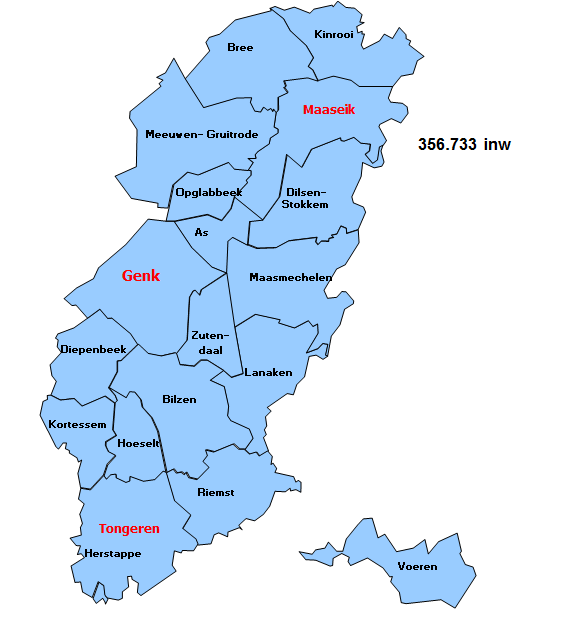 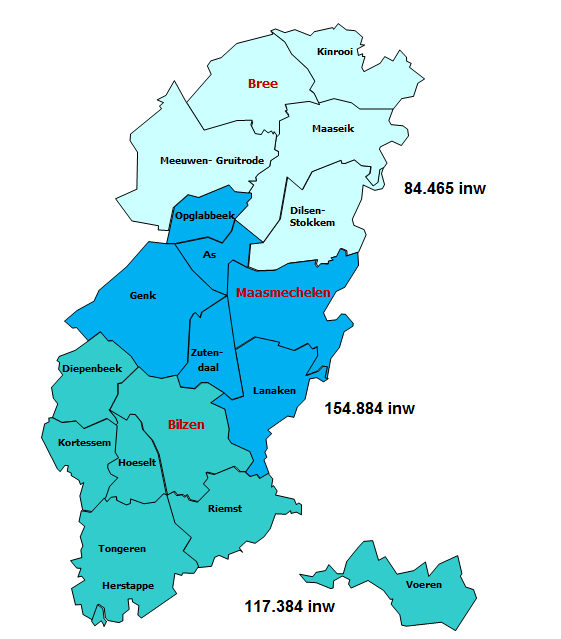 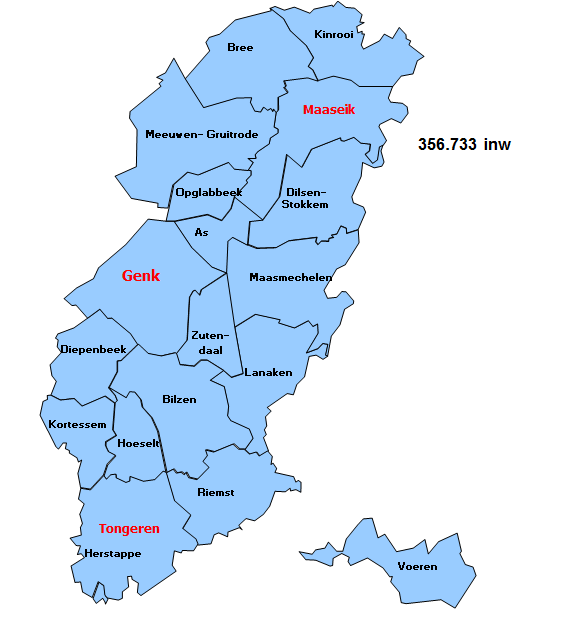 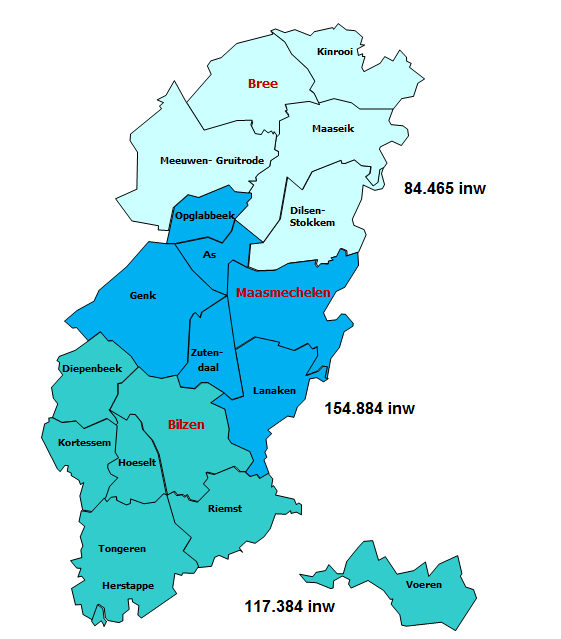 VOOR WIEDe patiënt verkeert in een acute of subacute psychiatrische crisissituatie, waarbij interventie in de thuissituatie haalbaar en verantwoord is, wat betekent dat een opname niet strikt noodzakelijk is. (In geval van urgenties, zoals levensbedreigende of andere gevaarsituaties, blijven de klassieke doorverwijskanalen van kracht, m.n. spoeddiensten en politie).HOEDe aanmelding gebeurt door een arts (huisarts of specialist) die de patiënt heeft geëvalueerd. Binnen 18u na de aanmelding vindt een eerste contact met de patiënt plaats. Er wordt intensief samengewerkt met de patiënt en zijn omgeving, belangrijke derden en andere betrokken hulpverleners.De   mobiele   teams   voor   langdurige   zorg   bieden   behandeling    enbegeleiding, met aandacht voor activering en herstel, zolang dit (in overleg) nodig wordt geacht.VOOR WIEDe mobiele teams richten zich tot mensen met een ernstige en chronische psychiatrische problematiek die hulp  en ondersteuning nodig hebben op meerdere levensdomeinen: geestelijke en lichamelijke gezondheid, wonen, werken, vrije tijd, … Zij werken hiervoor samen met andere diensten.HOEElke belanghebbende kan aanmelden, in overleg met de betrokken huisarts of psychiater. Hiertoe dient een aanvraagformulier te worden ingevuld. Na de teambespreking wordt een intakegesprek gepland. De psychiater van het team beslist over het al dan niet opstarten van de begeleiding. Indien de patiënt niet weerhouden wordt, wordt een alternatief geadviseerd.